ނޯޓް: އިތުރު މަޢުލޫމާތު ސާފުކުރެއްވުމަށް، vc@veymandoo.gov.mv އަށް މެއިލްކުރެއްވުނުން އެދެން ނުވަތަ ކައުންސިލް އިދާރާގެ ފޯންނަންބަރު  6780083 އަށް ގުޅުއްވާގެން އިތުރުމައުލޫމާތު ސާފުކުރެއްވުން އެދެންc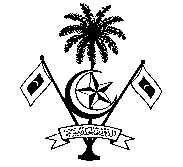 ކޮޅުމަޑުލު ވޭމަންޑޫ ކައުންސިލްގެ އިދާރާ c    ވޭމަންޑޫ، ދިވެހިރާއްޖެcބީލަމުގައި ރަޖިސްޓްރީވާ ފޯރމްބީލަމުގައި ރަޖިސްޓްރީވާ ފޯރމްބީލަމުގައި ރަޖިސްޓްރީވާ ފޯރމްބީލަމުގައި ރަޖިސްޓްރީވާ ފޯރމްބީލަމުގައި ރަޖިސްޓްރީވާ ފޯރމްކޮޅުމަޑުލު ވޭމަންޑޫ ކައުންސިލްގެ އިދާރާގެ ނަންބަރު (IUL)392-ADM/392/2021/21 ޢިއުލާނާގުޅިގެން ލިބިފައިވާ ލިޔުންތައް ރަގަޅަށް ބަލައި ދިރާސާކުރުމަށްފަހު، ބީލަމުގައި ރަޖިސްޓްރީވުމަށް މިފޯމު ފުރިހަމަށް ކައުންސިލަށް ހުށަހަޅަމެވެ.ކޮޅުމަޑުލު ވޭމަންޑޫ ކައުންސިލްގެ އިދާރާގެ ނަންބަރު (IUL)392-ADM/392/2021/21 ޢިއުލާނާގުޅިގެން ލިބިފައިވާ ލިޔުންތައް ރަގަޅަށް ބަލައި ދިރާސާކުރުމަށްފަހު، ބީލަމުގައި ރަޖިސްޓްރީވުމަށް މިފޯމު ފުރިހަމަށް ކައުންސިލަށް ހުށަހަޅަމެވެ.ކޮޅުމަޑުލު ވޭމަންޑޫ ކައުންސިލްގެ އިދާރާގެ ނަންބަރު (IUL)392-ADM/392/2021/21 ޢިއުލާނާގުޅިގެން ލިބިފައިވާ ލިޔުންތައް ރަގަޅަށް ބަލައި ދިރާސާކުރުމަށްފަހު، ބީލަމުގައި ރަޖިސްޓްރީވުމަށް މިފޯމު ފުރިހަމަށް ކައުންސިލަށް ހުށަހަޅަމެވެ.ކޮޅުމަޑުލު ވޭމަންޑޫ ކައުންސިލްގެ އިދާރާގެ ނަންބަރު (IUL)392-ADM/392/2021/21 ޢިއުލާނާގުޅިގެން ލިބިފައިވާ ލިޔުންތައް ރަގަޅަށް ބަލައި ދިރާސާކުރުމަށްފަހު، ބީލަމުގައި ރަޖިސްޓްރީވުމަށް މިފޯމު ފުރިހަމަށް ކައުންސިލަށް ހުށަހަޅަމެވެ.ކޮޅުމަޑުލު ވޭމަންޑޫ ކައުންސިލްގެ އިދާރާގެ ނަންބަރު (IUL)392-ADM/392/2021/21 ޢިއުލާނާގުޅިގެން ލިބިފައިވާ ލިޔުންތައް ރަގަޅަށް ބަލައި ދިރާސާކުރުމަށްފަހު، ބީލަމުގައި ރަޖިސްޓްރީވުމަށް މިފޯމު ފުރިހަމަށް ކައުންސިލަށް ހުށަހަޅަމެވެ.ވޭމަންޑޫ ޓޮޕްގްރަފީ މެޕް ޗާޓު ކުރެހުމާއި، ލޭންޑު ޔޫސް ޕްލޭނާއި ތަރައްޤީ ޕްލޭން އެކުލަވާލުންވޭމަންޑޫ ޓޮޕްގްރަފީ މެޕް ޗާޓު ކުރެހުމާއި، ލޭންޑު ޔޫސް ޕްލޭނާއި ތަރައްޤީ ޕްލޭން އެކުލަވާލުންވޭމަންޑޫ ޓޮޕްގްރަފީ މެޕް ޗާޓު ކުރެހުމާއި، ލޭންޑު ޔޫސް ޕްލޭނާއި ތަރައްޤީ ޕްލޭން އެކުލަވާލުންވޭމަންޑޫ ޓޮޕްގްރަފީ މެޕް ޗާޓު ކުރެހުމާއި، ލޭންޑު ޔޫސް ޕްލޭނާއި ތަރައްޤީ ޕްލޭން އެކުލަވާލުންމަސައްކަތުގެ ނަންބީލަމުގައި ރަޖިސްޓްރީވާން އެދޭ ފަރާތްބީލަމުގައި ރަޖިސްޓްރީވާން އެދޭ ފަރާތްބީލަމުގައި ރަޖިސްޓްރީވާން އެދޭ ފަރާތްބީލަމުގައި ރަޖިސްޓްރީވާން އެދޭ ފަރާތްބީލަމުގައި ރަޖިސްޓްރީވާން އެދޭ ފަރާތްވިޔަފާރީގެ ނަންވިޔަފާރި ރަޖިސްޓްރީކޮށްފައިވާ އެޑްރެސްވިޔަފާރި ރަޖިސްޓްރީކޮށްފައިވާ އެޑްރެސްވިޔަފާރި ރެޖިސްޓްރޭޝަން ނަމްބަރުއީމެއިލް އެޑްރެސް ތައްގަނޑުފޯން ނަމްބަރުވިޔަފާރި ތަމްސީލުކުރާނެ ފަރާތުގެ މަޢުލޫމާތް ވިޔަފާރި ތަމްސީލުކުރާނެ ފަރާތުގެ މަޢުލޫމާތް ވިޔަފާރި ތަމްސީލުކުރާނެ ފަރާތުގެ މަޢުލޫމާތް ވިޔަފާރި ތަމްސީލުކުރާނެ ފަރާތުގެ މަޢުލޫމާތް ވިޔަފާރި ތަމްސީލުކުރާނެ ފަރާތުގެ މަޢުލޫމާތް ހައިސިއްޔަތުފުރިހަމަ ނަންއައި.ޑީ.ކާޑު ނަމްބަރުއެޑްރެސްތާރީޚްފޯންނަމްބަރުރަސްމީ ބޭނުމަށްރަސްމީ ބޭނުމަށްރަސްމީ ބޭނުމަށްރަސްމީ ބޭނުމަށްރަސްމީ ބޭނުމަށްމަޤާމުބަލައިގަތް މުވައްޒަފު ސޮއިތާރީޚާއި ގަޑި